Shalom Yeladim-The Judie Gerstein Early Learning Center of Morristown Jewish Center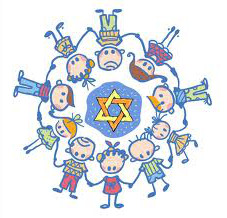 Friday mornings for the school year 
when Shalom Yeladim is in session Oct. 7,14,21,28/ Nov. 4,18/ Dec. 2,9,16,239:30am
Child-Friendly Service, stories, sing, pray
Snack & celebrate Shabbat Together. Birth to Kindergarten.Led by Rabbi Nesson and Cantor Shana
For more information call 973-538-8284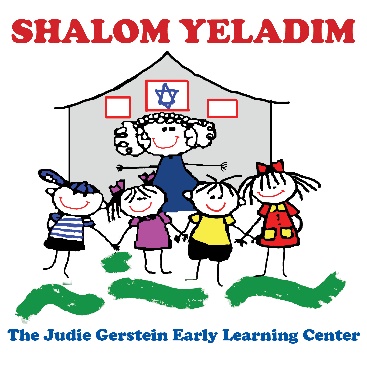 Or visit www.mjcby.org
177 Speedwell Avenue Morristown, NJ 